Задание № 3Известно, что по найденному в Московском Кремле черепу Ивана Грозного ученым удалось воссоздать черты лица русского царя. Как это стало возможным?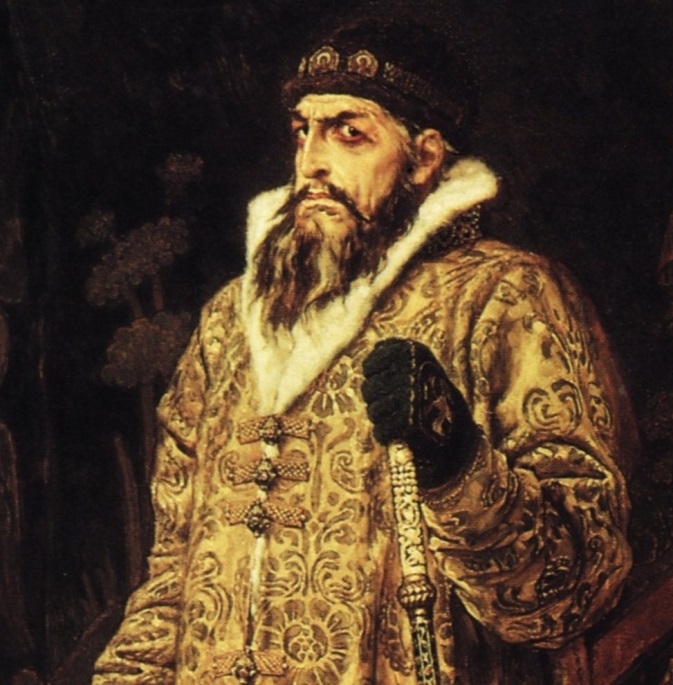 